Latest Round-ups: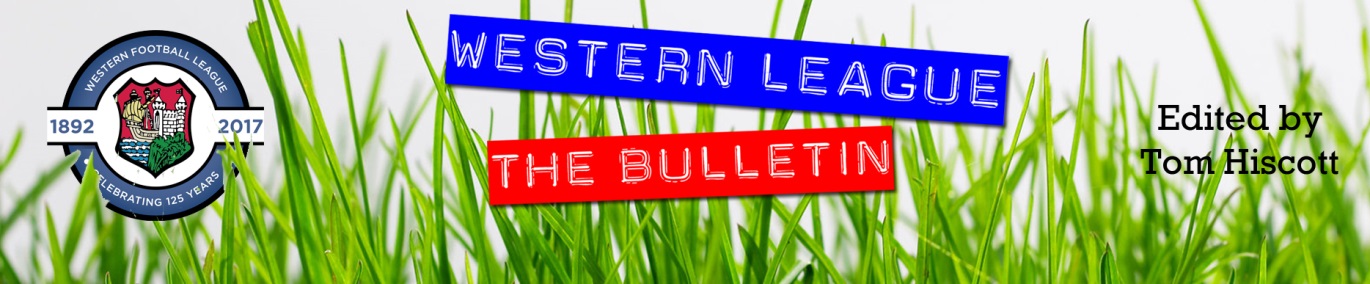 Midweek Action: In the highly anticipated top-of-the-table clash, Exmouth secured a 1-0 victory over Tavistock to set up a dramatic final day in the Premier Division. Going into the game three points behind their visitors, Exmouth claimed the much needed win thanks to Levi Landricombe, who struck for the third game in succession. A mammoth crowd of 728 were in attendance on Wednesday (pictured left, courtesy of Gerry Hunt) and it made for a terrific occasion which has given the league a thrilling finale.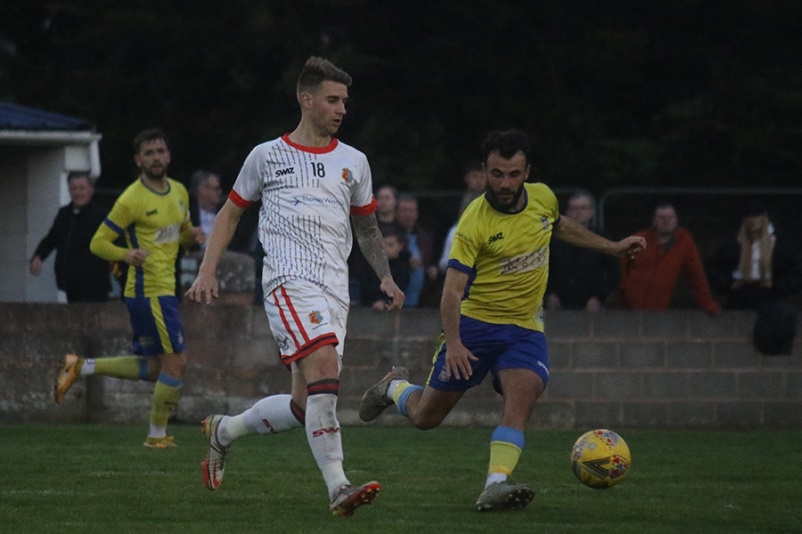 The two First Division clashes on Wednesday saw a pair of away forwards notching hat-tricks in some high-scoring affairs. Promotion hopefuls Wincanton saw their long winning run brought to an end by Odd Down, with Josh Clark claiming a terrific treble for the Bath side in a 3-3 draw. After Clark had opened the scoring in the fifth minute, the Wasps responded well and led at the interval thanks to a brace from Matt Garner. Clark then levelled things 20 minutes from time, but Wincanton hit back once again, with Jamie Irwin setting them up for the win as the game headed towards the final ten. Odd Down had the last word however, and it was Clark again who popped up in stoppage time to deny Wincanton at the death, scoring the sixth and final goal of a thrilling contest. For AEK Boco, it was Josh Jenkins who went home with the match-ball after scoring three of his sides goals in their 5-0 win away at Bishops Lydeard. The away side flew out of the blocks, and after Jenkins and Nathan Hall had both struck in the opening stages, Jenkins then added another from the spot to make it 3-0 after just 32 minutes. After Freddy Taylor-Fox had increased the lead further in the closing stages, Jenkins then took over, completing the scoring in the 89th minute to cap an outstanding individual performance.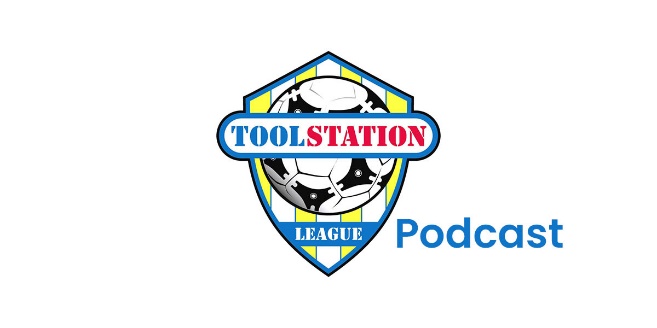 Premier Division: Following a thrilling title race which had been toing and froing, a stoppage time penalty finally decided the destination of this season’s champions. Only goal difference separated the top two going into the final day, and after a nervy day for all, it was a Liam Prynn spot kick which gave Tavistock the crucial 1-0 victory to confirm top spot. Hosting an Ashton & Backwell outfit battling for points at the other end of the table, it wasn’t an easy afternoon for the Lambs, but Prynn managed to hold his nerve to tuck home the late penalty, extending his lead atop the scoring charts in the process. Exmouth were forced to settle for finishing in second spot after they were unable to force the issue in their goalless draw away at Shepton Mallet. Their midweek victory over Tavi had put them on level footing ahead of the final game of the campaign, but they drew a blank to fall just short in their title ambitions. Things looked to be swaying in their favour when Shepton skipper Andy Martin was sent off in first half stoppage time, but Town were unable to find the back of the net against a side who reached the sixty point mark thanks to Saturday’s stalemate. At the opposite end of the ladder, Street’s late season ascendancy continued with a 3-0 win at home to Millbrook. The Cobblers have ended their season by winning three of their final five fixtures, with goals from Callum Corbidge, Jakob Dickens and Dan Peach helping them see off their Cornish visitors, staving off the threat of relegation. Another side to end their campaign on the front foot were Clevedon Town, with their final day 3-0 triumph over Bridport giving them five wins from their final seven. Having been held goalless during the opening half, Alex Camm’s effort early in the second half loosened the visitors up, with Callum Eastwood and Josh Morgan adding further goals at St Mary’s Field. 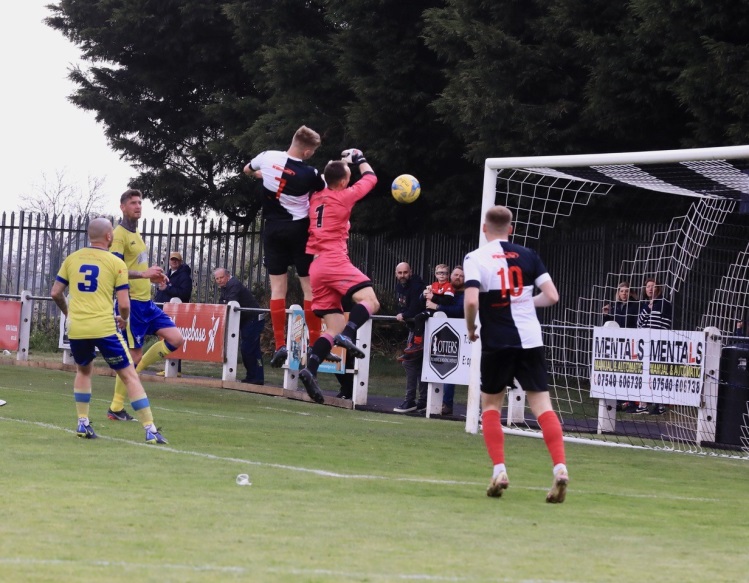 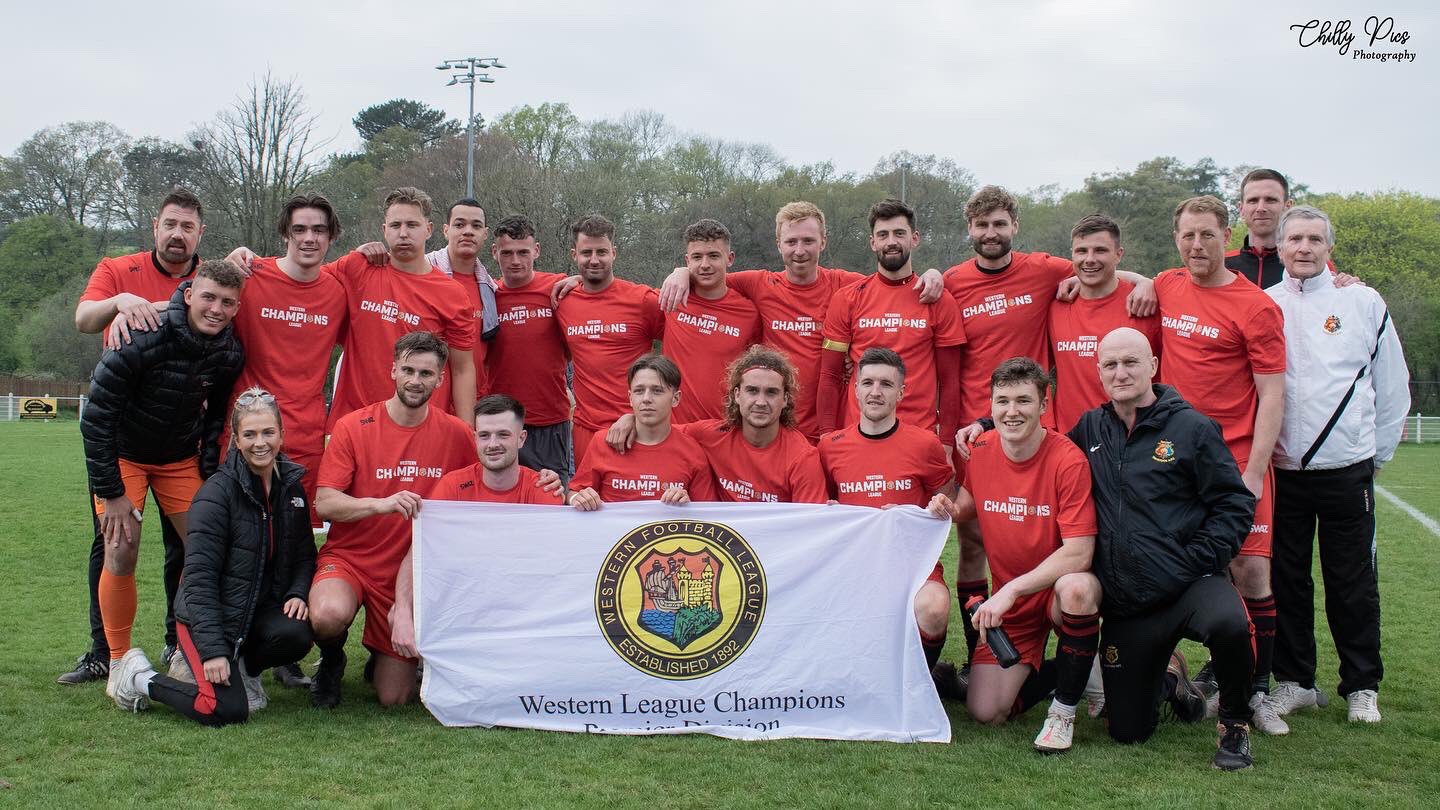 The clash between Helston and Buckland was overshadowed by a neck injury to Stu Bowker forcing the abandonment at Kellaway Park. Fortunately the day ended on a positive note for all concerned, with Bowker confirming that he had been given the all-clear to head home following an afternoon at Truro Hospital. Elsewhere in Cornwall, a second half double from Scott Crocker followed an exquisite free kick from Sam Farrant to hand Saltash a 3-0 victory at home to Brislington. There was also a home victory for Keynsham over third-placed Mousehole, with Will Hailston scoring twice inside the opening ten minutes to hand Town a much-needed early buffer in their 2-1 win. Ilfracombe Town were also victors by two goals to one, with efforts from Joe Barker and Kyle Paine helping the North Devon outfit defeat ten-man Bitton.First Division: Champions Sherborne ended their season on 99 points following a final day victory at home to Bishop Sutton. The Zebras campaign has seen them wrack up 31 wins, while notching 124 goals, and the last of those came in the form of an own goal at the beginning of the second half, helping lead them a 1-0 victory at Raleigh Grove. Wincanton have mirrored the champs in scoring 124 times this campaign, but they still have one game remaining and will hope to return to winning form after drawing 1-1 away at Portishead. Having seen their long-standing winning run come to an end in their previous fixture, Wincanton were in good position to hit back when Cameron Vere put them in front at Bristol Road, but the hosts managed to grab a share of the spoils thanks to Joe Fitzgerald’s leveller. Warminster have leapfrogged Wincanton up into second ahead of the final day after winning 2-0 away at Oldland. The in-form visitors went ahead on the half hour mark thanks to a volleyed finish from Conner McKay, before George Butler doubled their advantage ten minutes after the interval. Welton will also be a confident bunch heading into the play-offs, and they have now won two of their last three after beating Lebeq 3-1 at West Clewes. Lewis Russell’s penalty five minutes before the break looked to have put Rovers in control, but that was soon cancelled out when Sacha Tong hit back for the visitors in added time at the end of the first half. A strong finish from Toby Cole restored Welton’s advantage after the interval, with Cam Allen then assuring the destination of the points when he struck 13 minutes from time. The game of the day took place at the Athletic Ground, where Cheddar came from behind to beat fellow play-off hopefuls Wells City by three goals to two. Two goals from former Cheddar frontman Adam Wright had put Wells 2-1 up with the game headed towards the final whistle, but the visitors looked to have done enough to secure a point when second half sub Danny Griffiths headed home in the final minute of normal time. At the end of an emotional week for the club, popular player-manager Craig Mawford had announced that he would be leaving the club at the denouement of the season. Having entered the field for potentially the final time, Mawford produced a fairytale ending, with his stoppage time winner helping to complete the dramatic comeback. The fourth and final play-off spot is still very much up for grabs over the final seven days of the campaign, with ninth-placed AEK Boco still technically in contention following their 3-1 win away at local rivals Longwell Green. Another side who could pinch fifth spot are Odd Down, with the league’s leading marksman coming to the fore again in their 2-1 win over Almondsbury. Having fallen behind to Stuart Alexander’s 33rd minute opener, it took Luke Bryan just over an hour before his first impact when he slotted home the equaliser. With three points essential to remain in contention for a play-off spot, Bryan was in the right place at the right time yet again, scoring his 35th goal of the season to seal a come-from-behind victory. Bottom side Devizes enjoyed some late season cheer, with Ethan Witchell and an acrobatic effort from Dec McStravick handing them a 2-0 win over Hengrove, while Tytherington’s final game ended in a 2-1 win away at Bishops Lydeard thanks to Nathan Croot’s winner on what was his 100th appearance for the Rocks.Recent ResultsWednesday 20th April 2022Premier DivisionExmouth Town		1-0		Tavistock					728First DivisionBishops Lydeard		0-5		AEK Boco					50Wincanton Town		3-3		Odd Down 					60Saturday 23rd April 2022Premier DivisionBridport			0-3		Clevedon Town				148Helston Athletic		A-A		Buckland AthleticIlfracombe Town		2-1		BittonKeynsham Town		2-1		Mousehole					172Saltash United			3-0		Brislington					106Shepton Mallet		0-0		Exmouth Town				632Street				3-0		MillbrookTavistock			1-0		Ashton & Backwell UnitedFirst DivisionBishops Lydeard		1-2		Tytherington Rocks				36Devizes Town			2-0		Hengrove Athletic				98Longwell Green Sports	1-3		AEK BocoOdd Down			2-1		Almondsbury					23Oldland Abbotonians		0-2		Warminster Town				75Portishead Town		1-1		Wincanton Town				41Sherborne Town		1-0		Bishop SuttonWells City			2-3		Cheddar					64Welton Rovers			3-1		Lebeq United					121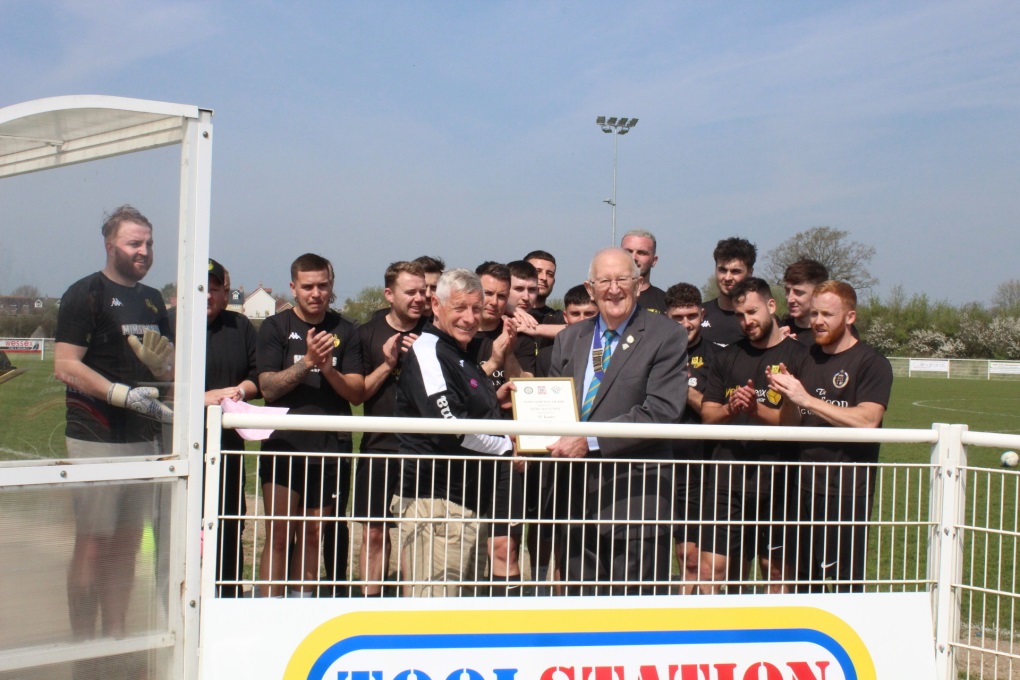 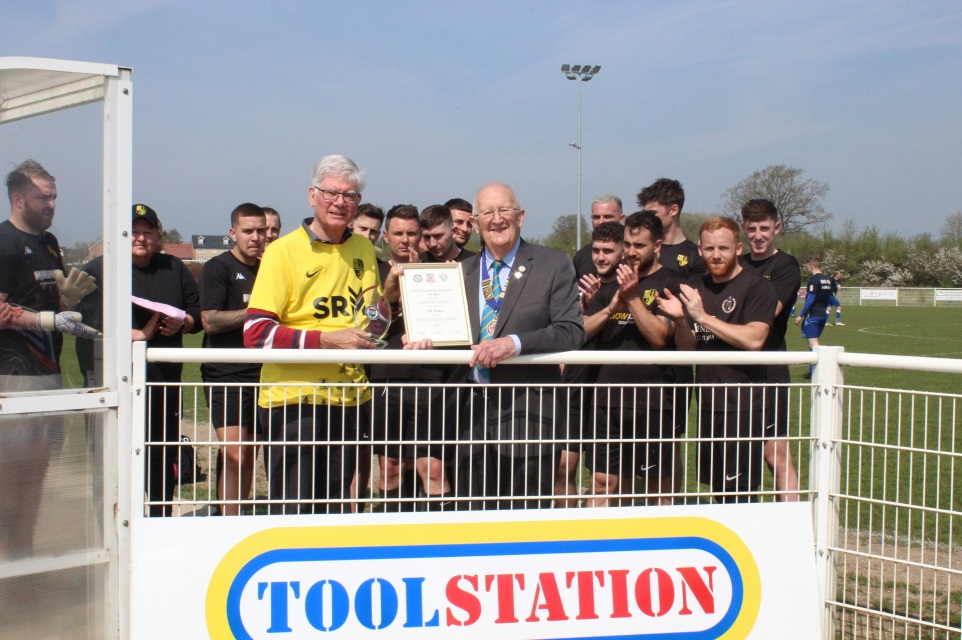 Upcoming FixturesMonday 25th  April 2022First DivisionOdd Down			vs		Tavistock				19:45KOTuesday 26th April 2022First DivisionAlmondsbury			vs		Radstock Town			19:30KOWednesday 27th April 2022Les Phillips Cup Semi FinalCadbury Heath		vs		Keynsham Town			19:30KOSaturday 30th April 2022 (3pm kick off unless noted)Les Phillips CupBridgwater United		vs		Helston AthleticPremier DivisionMillbrook			vs		BrislingtonFirst DivisionAEK Boco			vs		Tytherington RocksHengrove Athletic		vs		Wells CityLebeq United			vs		Devizes TownOdd Down			vs		CheddarOldland Abbotonians		vs		Portishead TownRadstock Town		vs		Bristol TelephonesWarminster Town		vs		Gillingham TownWelton Rovers			vs		AlmondsburyWincanton Town		vs		Bishops Lydeard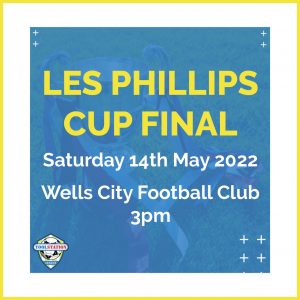 Leading Goalscorers (Stats courtesy of FA Fulltime Website)League TablesPREMIER DIVISIONPlayedWonDrawnLostGDPointsCTavistock36247563792Exmouth Town36238561773Mousehole36227744734Saltash United362051134655Bridgwater United362051130656Shepton Mallet361791041607Clevedon Town361611922598Ilfracombe Town36168126569Helston Athletic3514129195410Keynsham Town3615813105311Buckland Athletic3514813145012Bitton3613617-114513Wellington36111015-124314Millbrook3511915-114215Cadbury Heath3610521-333516Street369522-233217Brislington359521-523218Ashton & Backwell United367722-3428RBridport361134-1684FIRST DIVISIONPlayedWonDrawnLostGDPointsCSherborne Town40316386992Warminster Town39275750863Wincanton Town39267675854Welton Rovers39267646855Radstock Town3817912-1606Wells City3916111213597Cheddar391611129598Odd Down38169137579AEK Boco3915121235710Bishop Sutton401571835211Oldland Abbotonians3916419-15212Lebeq United3913111525013Tytherington Rocks40131017-174914Portishead Town3914718-546*15Gillingham Town39121017-134616Hengrove Athletic3912819-194417Longwell Green Sports4011920-244218Almondsbury3811225-383519Bristol Telephones3910524-543520Bishops Lydeard396627-462421Devizes Town396627-7621*